Назив евиденције: Додатне дозволе за коришћење возила која су усаглашена са ТСИ (Члан 28. ЗОИ)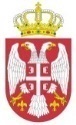 Република СрбијаДИРЕКЦИЈА ЗА ЖЕЛЕЗНИЦЕР. бр.Назив подсистема / број возила (ЕVN)Носилац исправеБрој исправе (EIN) / датум издавањаРок важењаОграничења за коришћење1.Електрична локомотиваSiemens Vectron А2691 80 6193 903-2''Србија Карго''а.д. БеоградRS512019000303.06.2019.неограниченоБез ограничења2.Електрична локомотиваSiemens Vectron А2691 80 6193 904-0''Србија Карго''а.д. БеоградRS512019000403.06.2019.неогранченоБез ограничења3.Електрична локомотиваSiemens Vectron D0291 52 1380 962-6''NCL NEO CARGO LOGISTIC'' DOOБеоградRS512019000711.06.2019.неограниченоБез ограничења4.Електрична локомотиваSiemens Vectron А1791 80 6193 273-0''KOMBINOVANI PREVOZ'' DOOБеоградRS512019000813.06.2019.неограниченоБез ограничења5.Електрична локомотиваSiemens Vectron А2691 80 6193 905-7''Србија Карго''а.д. БеоградRS512019001025.06.2019.неограниченоБез ограничења6.Електрична локомотиваSiemens Vectron А2691 80 6193 906-5''Србија Карго''а.д. БеоградRS512019001125.06.2019.неограниченоБез ограничења7.Електрична локомотиваSiemens Vectron А2691 80 6193 907-3''Србија Карго''а.д. БеоградRS512019001225.06.2019.неограниченоБез ограничења8.Електрична локомотиваSiemens Vectron А2691 80 6193 908-1''Србија Карго''а.д. БеоградRS512019001325.06.2019.неограниченоБез ограничења9.Електрична локомотиваSiemens Vectron А2691 80 6193 909-9''Србија Карго'' а.д. БеоградRS512019001509.07.2019.неограниченоБез ограничења10.Електрична локомотиваSiemens Vectron А2691 80 6193 910-7''Србија Карго'' а.д. БеоградRS512019001609.07.2019.неограниченоБез ограничења11.Електрична локомотиваSiemens Vectron А2691 80 6193 911-5''Србија Карго''а.д. БеоградRS512020000110.02.2020.неограниченоБез ограничења12.Електрична локомотиваSiemens Vectron А2691 80 6193 912-3''Србија Карго''а.д. БеоградRS512020000210.02.2020.неограниченоБез ограничења13.Електрична локомотиваSiemens Vectron А2691 80 6193 913-1''Србија Карго''а.д. БеоградRS512020000312.02.2020.неограниченоБез ограничења14.Електрична локомотиваSiemens Vectron А2691 80 6193 914-9''Србија Карго''а.д. БеоградRS512020000412.02.2020.неограниченоБез ограничења15.Електрична локомотиваSiemens Vectron А2691 80 6193 915-6''Србија Карго''а.д. БеоградRS512020000726.02.2020.неограниченоБез ограничења16.Електрична локомотиваSiemens Vectron А2691 80 6193 916-4''Србија Карго''а.д. БеоградRS512020000826.02.2020.неограниченоБез ограничења17.Електрична локомотиваSiemens Vectron А2691 80 6193 917-2''Србија Карго''а.д. БеоградRS512020000903.03.2020.неограниченоБез ограничења18.Електрична локомотиваSiemens Vectron А2691 80 6193 918-0''Србија Карго''а.д. БеоградRS512020001003.03.2020.неограниченоБез ограничења19.Електрична локомотиваBombardier TRAXX F 160 AC3 DAHRO91 80 6187 305-8''KOMBINOVANI PREVOZ'' DOOБеоградRS512020001617.07.2020.неограниченоБез ограничења20.Електрична локомотиваBombardier TRAXX MS 3 CC1A 91 83 2188 001-8''KOMBINOVANI PREVOZ'' DOOБеоградRS512023000631.03.2023.неограниченоБез ограничења21.Elektro lokomotiva Siemens Vectron X4-E-Lok-AB, varijanta A1791 80 6193 089-0Kombinovani prevoz doo ProkupljeRS512024000329.02.2024.неограниченоБез ограничења22.Električna lokomotiva Siemens Smarttron91 52 1 080 029-7GLOBAL NEOLOGISTICS doo BEOGRADRS5120240011001559246 2024 od 30.05.2024.неограничено Без ограничења